ПОЛОЖЕНИЕО Международном конкурсе молодых предпринимателей парикмахерского искусства Севастопольского регионального отделения ООГО «Союз женщин России» - «Девичья коса - всех национальностей краса»1. Общие положения1.1. Конкурс «Девичья коса - всех национальностей краса» является плановым мероприятием, которое носит развивающую, творческую направленность.1.2. Конкурс «Коса – девичья краса» проводится в три этапа:- прием заявок, отбор конкурсантов в соответствии с требованиями конкурса;- отбор полуфиналистов; - заключительный этап. 2. Положение о требованиях к конкурсу:- все прически должны быть созданы на основе элемента «коса»;- прически могут быть любых размеров, форм, при этом современными;- разрешается использование постижа (не ограниченно);- в прическах, созданных из постижа не должно быть картонных или металлических каркасов;- цвета разрешены все;- приветствуется профессиональная съемка, фото не должны быть формальными. 3. Учредитель и организатор: Севастопольского регионального отделения ООГО «Союз женщин России».  4. Цели конкурса3.1. Приобщение к национальной культуре, народным традициям путём участия в международном, профессиональном конкурсе.5. Задачи конкурса5.1. Пропаганда национальных традиций формирования внешнего облика девушки, женщины.5.2. Формирование культуры внешнего вида, умения создавать свой имидж, стиль.5.3. Пропаганда гигиенических требований и здорового образа жизни.6. Участники конкурса6.1. Участие в конкурсе добровольное.6.2. К участию в конкурсе допускаются молодые предприниматели парикмахерского искусства.6.3. Участники конкурса от 18 до 30 лет.1) категория – юниор (начинающие парикмахеры - стаж до года, студенты профессиональных учебных заведений);           2) мастер – от 2-х лет стажа;7. Место и время проведения конкурса7.1. Конкурс проводится дистанционно согласно требованиям и заявке;7.1.1. Первый этап сбор заявок не позже 20 июня 2022 года;          7.1.2. Просьба оставлять заявки в контакте Севастопольского регионального отделение ООГО «Союз женщин России» по ссылке:  https://vk.com/club2123001038. Критерии оценки:Оценка производится по 3 критериям:- целостность образа (современность, колорит);- оригинальность и качество прически;- качество фотографии.9. Информация о ходе конкурса и его результатах отражается на информационном портале сети «Интернет», в документах и материалах публичного характера иных форм представления информации.10. Жюри конкурса10.1. Жюри отборочного тура конкурса формируется учредителем конкурса.10.2. В состав жюри входят три человека:10.3. Организаторы оставляют за собой право включить в состав жюри представителей Севастопольского регионального отделения ООГО «Союза женщин России», заинтересованных в осуществлении целей и задач конкурса.10.4. По результатам конкурсной программы жюри определяет победительниц.11. Награждение победителей11.1. Награждение победителей конкурса дистанционно.11.2. Победители награждаются дипломами и памятными подарками.11.3. Жюри оставляет за собой право учредить специальные дипломы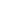 